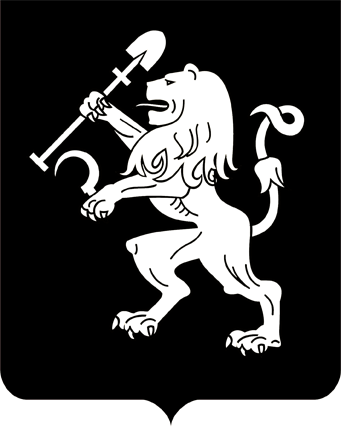 АДМИНИСТРАЦИЯ ГОРОДА КРАСНОЯРСКАПОСТАНОВЛЕНИЕО внесении изменения в постановление администрации города от 19.11.2014 № 761В целях оптимизации утвержденных схем размещения рекламных конструкций, в соответствии со статьей 16 Федерального закона                   от 06.10.2003 № 131-ФЗ «Об общих принципах организации местного самоуправления в Российской Федерации», решением Красноярского городского Совета депутатов от 22.12.2009 № 8-140 «О Правилах установки и эксплуатации рекламных конструкций на территории города Красноярска», руководствуясь статьями 41, 58, 59 Устава города             Красноярска, ПОСТАНОВЛЯЮ:1. Внести изменение в приложение 3 к постановлению администрации города от 19.11.2014 № 761 «Об утверждении схем размещения рекламных конструкций», изложив строку 9 таблицы в следующей            редакции:2. Настоящее постановление опубликовать в газете «Городские новости» и разместить на официальном сайте администрации города.Глава города                                                                                 С.В. Еремин01.08.2019№ 530«9Ул. Мужества, до пересечения с ул. Шахтеровщитовая конструкция с размером информационного поля 12,0 м x 4,0 м               (суперборд) либо светодиодный (электронный) экран с площадью информационного поля 12,0 м х 4,0 м на железобетонном фундаменте.Высота опоры от 4,5 м до 11,0 м выполняется из круглой трубы, обеспечивающей необходимую прочность конструкции, устанавливается под прямым углом к нижнему краю каркаса рекламной конструкции. Опора может размещаться несимметрично относительно информационного поля со сдвигом в сторону проезжей части либо от нее»